E1L -FIȘA DE VERIFICARE A CONFORMITATII MĂSURA M5/2A – Soluţii inovative pentru o agricultură/industrie alimentara  competitivă 	Corespondent sub-măsura 4.1aDenumire solicitant:_____________________________________________________ Titlu proiect: ___________________________________________________________ Data lansării apelului de selecție de către GAL: ________________________________ Data înregistrării proiectului la GAL: _________________________________________ Obiectivul proiectului: _____________________________________________________ Amplasare proiect (localitate):_______________________________________________ Statut juridic solicitant:_____________________________________________________Date personale reprezentant legal Nume: _______________________________Prenume:____________________________ Funcţie reprezentant legal:___________________________________________________ I. Verificarea Cererii de finanţare 1. Solicitantul a mai depus un proiect în aceeași sesiune și/sau in sesiuni diferite în cadrul aceleași măsuri. 	      DA 	    NU    Prezenta cerere de finanţare este acceptată pentru verificare ? DA     NU  - deoarece solicitantul a mai depus un proiect in aceasi sesiune de finantare, sau in sesiuni diferite in cadrul aceleasi masuri, care inca nu este finalizat. Modelul de Cerere de finanțare utilizat de solicitant este în concordanță cu ultima variantă de pe site-ul GAL Zona Lut Sar Campie a Cererii de finanţare aferentă sub-măsurii din PNDR cu investiții similare, care se pretează cel mai bine pentru tipul de beneficiar și cu investițiile prevăzute în proiectele ce vor fi finanțate prin submăsura 19.2, în vigoare la momentul lansării Apelului de selecție de către GAL? DA     NU           Dosarul Cererii de finanţare este legat, iar documentele pe care le conţine sunt numerotate, semante si stampilate de către solicitant? 	DA 	    NU Referințele din Cererea de finanțare corespund cu numărul paginii la care se află documentele din Dosarul Cererii de finanțare? 	DA 	    NU Cererea de finanţare este completată și semnată de solicitant?  	DA 	    NU  6.   Solicitantul a completat lista documentelor anexă obligatorii şi cele impuse de tipul măsurii? 	DA 	    NU  Solicitantul a atașat la Cererea de finanțare toate documentele anexă obligatorii din listă? 	DA 	    NU Dosarul original al Cererii de finanţare corespunde cu copia pe suport de hârtie? 	DA 	     NU 9. Copia scanată a documentelor ataşate Cererii de finanţare este prezentată alături de forma electronică a Cererii de finanţare? 	DA 	    NU Solicitantul a completat coloanele din bugetul indicativ? DA 	      NU            NU ESTE CAZUL Solicitantul a bifat/completat partea C din Cererea de finanţare referitoare la obţinerea unei asistenţe financiare nerambursabile din alte fonduri? DA          NU Solicitantul a atașat la Cererea de finanțare Declarația pe propria răspundere cu privire la obținerea de asistență financiară nerambursabilă pentru același tip de serviciu/investitie in ultimii 3 ani: Declarația pe proprie raspundere că solicitantul a beneficiat de sprijin din alte fonduri comunitare pentru investitii similare în ultimii 3 ani.	DA 	 	NU     	 Solicitantul și-a însușit angajamentele corespunzătoare proiectului din Declaraţia pe propria răspundere a solicitantului ? 	DA 	       NU Solicitantul a datat și semnat Declaraţia pe propria răspundere a solicitantului? 	DA 	       NU 15. Proiectul pentru care s-a solicitat finanțare este încadrat corect în măsura în care se regăsesc obiectivele proiectului? 	DA 	    NU 16. Obiectivele și tipul de serviciu/investiție prezentate în Cererea de finanțare se încadrează în fișa măsurii din SDL? 	DA 	     NU             17. Domeniul de intervenție în care a fost încadrat proiectul, prezentat în Cererea de finanțare, corespunde Domeniului de intervenție prezentat în SDL, în cadrul măsurii respective?   	DA 	     NU 18. Indicatorii de monitorizare specifici domeniului de intervenție pe care este încadrat proiectul, inclusiv cei specifici teritoriului (dacă este cazul), prevăzuţi în fișa tehnică a măsurii din SDL, sunt completaţi de către solicitant? 	DA 	      NU        DA cu diferențe II. Verificarea documentelor anexate CONCLUZIE : Cererea de finanţare şi documentele anexate acesteia depuse de beneficiar pe suport de hârtie sunt conforme neconforme   Observații: ______________________________________________________________________________ Se completează la GAL Zona Lut Sar Campie: Aprobat, Manager GAL Nume/Prenume: Semnătura: Data Ştampila Verificat: Manager proiecte GAL Nume/Prenume:Semnătura:                      Data Întocmit: Expert tehnic Nume/Prenume: Semnătura:DataAm luat la cunoştinţă: Solicitant Nume/Prenume: Semnătura:Data  Metodologie de aplicat pentru verificarea coformitatii MĂSURA M5/2A – Soluţii inovative pentru o agricultură/industrie alimentara competitivă Atenție!  În cazul în care, în oricare din etapele de verificare conformitatii, se constată erori de formă (de ex.: omisiuni privind bifarea anumitor casete - inclusiv din cererea de finanțare, semnarea anumitor pagini, atașarea unor documente obligatorii), expertul poate solicita documente sau informații suplimentare către solicitant (în funcție de natura informațiilor solicitate). Dacă în urma solicitării informațiilor suplimentare trebuie prezentate documente, acestea trebuie să fie emise la o dată anterioară depunerii cererii de finanțare la GAL  Solicitantul a mai depus un proiect în aceeași sesiune și/sau in sesiuni diferite în cadrul aceleași măsuri? Se verifica daca solicitantul a mai depus un proiect la GAL Zona Lut Sar Campie in aceiasi sesiune sau in sesiuni diferite in cadrul aceleasi masuri. Daca solicitantul a mai depus un proiect pe aceiasi masura se verifica daca proiectul este finalizat. Daca proiectul depus anterior nu este finalizat, cererea de finantare nu va fi acceptată pentru verificare și va fi declarată neconformă .Modelul de Cerere de finanțare utilizat de solicitant este în concordanță cu ultima variantă de pe site-ul GAL Zona Lut Sar Campie a Cererii de finanţare aferentă sub-măsurii din PNDR cu investiții similare, care se pretează cel mai bine pentru tipul de beneficiar și cu investițiile prevăzute în proiectele ce vor fi finanțate prin submăsura 19.2, în vigoare la momentul lansării Apelului de selecție de către GAL? Se verifică dacă versiunea cererii de finanţare de pe site-ul GAL Zona Lut Sar Campie, în vigoare la momentul lansării Apelului de selecție de către GAL, corespunde cu modelul de cerere de finanţare utilizat de solicitant. Dacă a utilizat altă variantă (care nu corespunde cu cea existentă pe site-ul GAL Zona Lut Sar Campie), cererea de finanţare este respinsă. Dosarul Cererii de finanţare este legat, iar documentele pe care le conţine sunt numerotate, semante si stampilate de către solicitant? Se verifică dacă Dosarul Cererii de finanţare este legat, iar documentele pe care le conţine sunt numerotate, semante si stampilate de către solicitant. Referințele din Cererea de finanțare corespund cu numărul paginii la care se află documentele din Dosarul Cererii de finanțare? Se verifică dacă referințele din Cererea de finanțare corespund cu numărul paginii la care se află documentele din Lista documentelor din cererea de finanţare şi din Dosarul Cererii de finanțare. Cererea de finanţare este completată și semnată de solicitant?        Se verifică dacă Cererea de finanţare este completată de solicitant astfel: A - PREZENTARE GENERALĂ A1. Măsura: se verifică dacă este bifată masura ......... pentru care se solicită finanţare nerambursabilă. A2. Nume prenume/Denumire solicitant: se verifică dacă numele solicitantului corespunde celui menţionat în documentele anexate, după caz.   A3. Titlu proiect: se verifică dacă este completat titlul proiectului. A4. Descrierea succintă a proiectului: Expertul verifică dacă solicitantul a completat acest punct. A5. Amplasarea proiectului: Expertul verifică dacă sunt completate căsuţele corespunzătoare obiectivelor investiţiei şi sunt selectate regiunea, judeţul, comuna, satul şi dacă acestea corespund cu cele menționate în documentele justificative corespunzătoare. A6. Date despre tipul de proiect și beneficiar: A6.1 – În cazul proiectelor de investiții, expertul verifică dacă solicitantul a bifat căsuţele corespunzătoare privind categoria proiectului - cu construcţii montaj sau fără construcţii montaj.  Expertul verifică dacă proiectele fără lucrări de construcţii montaj au prevăzute cheltuieli la cap./ subcapitolul 1.2, 1.3, 2, 4.1, 4.2, 4.3 şi 5.1.1 din devizul general. Dacă nu sunt prevăzute cheltuieli la aceste capitole/subcapitole, înseamnă că proiectul este fără lucrări de construcţii montaj, iar solicitantul a bifat în căsuţa corespunzătoare din dreptul punctului A6.1. În caz contrar proiectul este cu construcţii montaj, solicitantul bifând în căsuţa corespunzătoare din dreptul punctului A6.1. Dacă bifa nu este corespunzătoare, expertul corectează bifa, înscriind acest lucru la rubrica Observaţii. Pentru proiectele de servicii, expertul verifică dacă solicitantul a bifat căsuța corespunzătoare – proiect de servicii. A6.2 - În cazul proiectelor de investiții, expertul verifică dacă solicitantul a bifat căsuţele corespunzătoare privind tipul proiectului de modernizare şi/sau extindere sau investiţie nouă. Expertul verifică corectitudinea răspunsului din titlul proiectului (A3) şi descrierea proiectului (A4). Dacă bifa nu este corespunzătoare, expertul corectează bifa, înscriind acest lucru la rubrica Observaţii. A6.3 – Pentru proiectele de investiții, expertul verifică dacă solicitantul a bifat căsuța corspunzătoare categoriei de beneficiar în care se încadrează. Expertul verifică documentele constitutive ale solicitantului. B - INFORMAŢII PRIVIND SOLICITANTUL B1. Descrierea solicitantului B1.1 Informații privind solicitantul:  Pentru proiectele de investiții, trebuie verificat dacă data corespunde celei menţionate în documentele justificative corespunzătoare. Cod de înregistrare fiscală: expertul  verifică dacă acesta corespunde celui menţionat în lista de documente. Statutul juridic al solicitantului: expertul  verifică dacă acesta corespunde celui menţionat în  lista de documente.  Codul unic de înregistrare APIA - există două situaţii: solicitantul este înregistrat la APIA şi a înscris codul RO. În acest caz expertul verifică codul RO înscris de solicitant în Registrul unic de identificare.  solicitantul nu este înregistrat la APIA. În acest caz expertul verifică completarea cererii de atribuire din Cererea de finanţare şi prin intermediul aplicaţiei se va atribui automat un număr de înregistrare (cod RO).  B1.2 Sediul social: expertul verifică dacă adresa sediului social corespunde celei menţionate în documentele justificative corespunzătoare. B1.3 Numele reprezentantului legal, funcţia acestuia în cadrul organizatiei, precum și specimenul de semnătură: Se verifică concordanţa cu specificaţiile din documentele anexate şi dacă este completat specimenul de semnătură. B2. Informaţii referitoare la persoana responsabilă legal de proiect B2.1 Date de identitate ale reprezentantului legal de proiect: expertul verifică dacă  informaţiile din cererea de finanțare corespund cu cele din actul de identitate al reprezentantului legal. B2.2. Domiciliul stabil al reprezentantului legal de proiect: expertul verifică dacă toate informaţiile menţionate în această secțiune corespund celor care figurează în actul de identitate al reprezentantului legal. B3. Informatii privind contul bancar pentru proiect FEADR B3.1 Denumirea băncii/trezoreriei B3.2 Adresa băncii/trezoreriei  B3.3 Cod IBAN B3.4 Titularul contului: expertul verifică dacă coordonatele furnizate corespund solicitantului, a cărei descriere a fost făcută la punctul B1, precedent. Toate informaţiile trebuie să concorde cu cele menţionate în documentele anexate. Contul se exprimă în moneda: LEI. Solicitantul a completat lista documentelor anexe obligatorii şi cele impuse de tipul  măsurii? Expertul verifică dacă sunt bifate căsuţele. Solicitantul a atașat la Cererea de finanțare toate documentele anexă obligatorii din listă? Expertul verifică dacă solicitantul a atașat toate documentele obligatorii menționate în cadrul listei documentelor anexate corespunzătoare modelului de Cerere de finanțare utilizat.  Dosarul original al Cererii de finanţare corespunde cu copia pe suport de hârtie? Expertul verifică concordanța copiei pe suport de hartie cu originalul. Verificarea se face prin sondaj.  Copia scanată a documentelor ataşate Cererii de finanţare este prezentată alături de forma electronică a Cererii de finanţare? Se verifică dacă pe CD există fişierele scanate conform listei documentelor si existnta Cererii de Finantare formatul editabil. Solicitantul a completat  coloanele din bugetul indicativ ? Expertul verifică dacă este completat bugetul indicativ, pe coloanele corespunzătoare cheltuielilor eligibile și neeligibile şi că operaţiunile previzionate sunt menţionate în coloanele prevăzute în acest scop. Dacă informaţiile nu sunt precizate, Cererea de finanţare este declarată neconformă. Solicitantul a bifat/completat partea C din Cererea de Finantare referitoare la obtinerea unei asistenţe financiare nerambursabile din alte fonduri? Se verifica daca solicitantul a bifat casuta corespunzatoare NU in cererea de finantare sau a completat DA şi în coloanele corespunzatoare toate informatiile cerute in cererea de finantare (numarul de proiecte, denumirea programului si titlul proiectelor, valoarea sprijinului financiar nerambursabil in euro).   Functie de acestea, expertul va bifa casuta corespunzatoare DA sau NU.   Solicitantul a atașat la Cererea de finanțare Declarația pe propria răspundere cu privire la obținerea de asistență financiară nerambursabilă pentru același tip de serviciu/investitie in ultimii 3 ani:Daca raspunsul la punctul 12 a fost DA, se verifica daca solicitantul a atasat Declarația pe proprie raspundere că solicitantul a beneficiat/nu a beneficat de sprijin din alte fonduri comunitare pentru investitii similare în ultimii 3 ani.In caz contrar, se bifeaza casuta corespunzatoare NU, se specifica acest lucru la rubrica Observatii, iar cererea de finantare este neconforma.  Solicitantul și-a însușit angajamentele corespunzătoare proiectului din Declaraţia pe propria răspundere a solicitantului ? Se verifica daca este completat numele solicitantului, al reprezentantului legal si daca au fost bifate casutele corespunzatoare proiectului. Daca nu sunt bifate casutele corespunzatoare, se bifeaza casuta corespunzatoare NU, se specifica acest lucru la rubrica Observatii, iar cererea de finanţare este declarată neconformă. Solicitantul a  datat, semnat Declaratia pe propria raspundere  ?Se verifica existenta datei, semnaturii solicitantului.  Dacă informaţiile nu sunt precizate, cererea de finantare este declarata neconforma. Proiectul pentru care s-a solicitat finanțare este încadrat corect în măsura în care se regăsesc obiectivele proiectului? Expertul va verifica încadrarea corectă a proiectului pentru care s-a solicitat finanțare în fișa măsurii din SDL. Se verifică dacă obiectivele, tipul de beneficiar prezentate în proiect se regăsesc în fișa măsurii din SDL. Dacă informațiile nu se regăsesc, cererea de finanțare este respinsă. Obiectivele și tipul de investiție/serviciu prezentate în Cererea de finanțare se încadrează în fișa măsurii din SDL? Expertul verifică dacă obiectivele proiectului și tipul de serviciu/investiție menționate în Cererea de finanțare se regăsesc în Fișa măsurii – parte integrantă în Strategia de Dezvoltare Locală a GAL ce a selectat proiectul. Dacă informațiile respective nu se regăsesc, Cererea de finanțare este respinsă. Domeniul de intervenție în care a fost încadrat proiectul, prezentat în Cererea de finanțare, corespunde Domeniului de intervenție prezentat în SDL în cadrul măsurii respective?  Expertul verifică dacă proiectul a fost încadrat corect în Domeniul de intervenție, conform Fișei măsurii din cadrul Strategiei de Dezvoltare Locală. Expertul va verifica încadrarea proiectului într-un anumit Domeniu de intervenție din cadrul măsurii din SDL, corelând obiectivul specific al proiectului prezentat în Cererea de finanțare cu informațiile din Fișa măsurii. Dacă Domeniul de intervenție nu este selectat corect, conform Fișei măsurii din SDL, proiectul este respins. Indicatorii de monitorizare specifici domeniului de intervenție pe care este încadrat proiectul, inclusiv cei specifici teritoriului (dacă este cazul), prevăzuți în fișa tehnică a măsurii din SDL,  sunt completaţi de către solicitant? Expertul verifică dacă beneficiarul a completat corect indicatorii de monitorizare corespunzători domeniului de intervenție principal, respectiv secundar/e (dacă este cazul), pe care este încadrat proiectul, precum și indicatorii specifici teritoriului (dacă este cazul), conform fișei măsurii din SDL. Dacă indicatorii au fost completați corect, expertul bifează DA și completează tabelul cu informațiile din cererea de finanțare. În cazul în care solicitantul nu a completat secțiunea corespunzătoare indicatorilor de monitorizare, expertul bifează NU și cererea de finanțare este respinsă. În cazul în care indicatorii din cererea de finanțare nu au fost completați corect/ au fost completați parțial de către solicitant, expertul bifează "DA cu diferențe" și completează tabelul cu informația corectă. Se va considera că proiectul nu este încadrat corect și Cererea de finanțare este respinsă dacă cel puțin un punct de verificare va prezenta bifa ”NU”. În acest caz, concluzia verificării este comunicată solicitantului și verificarea cererii de finanțare se oprește în această etapă.  II. Verificarea documentelor anexate Tipul de beneficiar promotor al proiectului Tipul de beneficiar promotor al proiectului ONG GAL Sector public IMM Alții ONG GAL Sector public IMM Alții 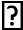 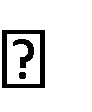 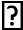 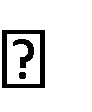 Indicatori de monitorizare Indicatori de monitorizare Domeniul 	de intervenție principal Domeniul 	de intervenție principal Domeniul/i 	de intervenție secundar/e Domeniul/i 	de intervenție secundar/e Total cheltuială publică realizată (obligatoriu pentru toate proiectele) – 1A Total cheltuială publică realizată (obligatoriu pentru toate proiectele) – 1A  ……………..  …………….. Numărul 	de 	locuri 	de 	muncă 	create (obligatoriu pentru toate proiectele) – 6A bărbați  ……………..  …………….. Numărul 	de 	locuri 	de 	muncă 	create (obligatoriu pentru toate proiectele) – 6A femei   ……………..  …………….. Numărul total de operațiuni de cooperare sprijinite în cadrul măsurii de cooperare (art.35 din Regulamentul (UE) nr. 1305/2013) - 1B Numărul total de operațiuni de cooperare sprijinite în cadrul măsurii de cooperare (art.35 din Regulamentul (UE) nr. 1305/2013) - 1B  ……………..  …………….. Numărul total al participanților instruiți - 1C Numărul total al participanților instruiți - 1C  ……………..  …………….. Numărul de exploatații agricole/beneficiari sprijiniți 2A 2B 2C Numărul de exploatații agricole/beneficiari sprijiniți 2A 2B 2C    …………….. …………….. ……………..    …………….. …………….. …………….. Numărul de exploatații agricole care primesc sprijin pentru participarea la sistemele de calitate, la piețele locale și la circuitele de aprovizionare scurte, precum și la grupuri/organizații de producători 3A 3B Numărul de exploatații agricole care primesc sprijin pentru participarea la sistemele de calitate, la piețele locale și la circuitele de aprovizionare scurte, precum și la grupuri/organizații de producători 3A 3B   …………….. ……………..   …………….. …………….. Suprafață totală agricolă (ha) 4A 4B 4C Suprafață totală agricolă (ha) 4A 4B 4C    …………….. …………….. ……………..    …………….. …………….. …………….. Suprafață totală forestieră (ha) 4A 4B 4C Suprafață totală forestieră (ha) 4A 4B 4C    …………….. …………….. ……………..    …………….. …………….. …………….. Suprafață totală (ha) - 5A Suprafață totală (ha) - 5A  ……………..  …………….. Investiții Totale (publice+private)  5B 5C Investiții Totale (publice+private)  5B 5C   …………….. ……………..   …………….. …………….. Suprafața totală sau UVM în cauză – 5D Suprafața totală sau UVM în cauză – 5D  ……………..  …………….. Suprafață totală – 5E Suprafață totală – 5E  ……………..  …………….. Populație netă care beneficiază de servicii/infrastructuri îmbunătățite – 6B Populație netă care beneficiază de servicii/infrastructuri îmbunătățite – 6B  ……………..  …………….. Populație netă care beneficiază de servicii TIC – 6C Populație netă care beneficiază de servicii TIC – 6C  ……………..  …………….. Alți indicatori specifici teritoriului, în conformitate cu obiectivele stabilite în fișa măsurii din SDL ………………………… ………………………… Alți indicatori specifici teritoriului, în conformitate cu obiectivele stabilite în fișa măsurii din SDL ………………………… …………………………   …………….. ……………..   …………….. …………….. Documente Existenta documentului, daca este emis pe numelebeneficiarului, daca este semnat si stampilat, daca are toate rubricile completate pt.CF,daca sunt valabile conform legislatiei in vigoare sau precizarilor din Ghid Existenta documentului, daca este emis pe numelebeneficiarului, daca este semnat si stampilat, daca are toate rubricile completate pt.CF,daca sunt valabile conform legislatiei in vigoare sau precizarilor din Ghid Existenta documentului, daca este emis pe numelebeneficiarului, daca este semnat si stampilat, daca are toate rubricile completate pt.CF,daca sunt valabile conform legislatiei in vigoare sau precizarilor din Ghid Concordanţă copie cu originalul Documente DA NU Nu este cazulDA 1. a)STUDIUL DE FEZABILITATE/MEMORIU JUSTIFICATIV  însoţit de Proiectul  de înfiinţare a plantației pomicole (în cazul înființării/ reconversiei plantațiilor) și avizat de ICDP Mărăcineni sau de staţiunile de cercetare – dezvoltare pomicole din zonă). Proiectul se va depune inclusiv pentru proiectele care prevăd reconversia plantațiilor pomicole!    1. b) EXPERTIZA TEHNICĂ DE SPECIALITATE ASUPRA CONSTRUCŢIEI EXISTENTE   1. c) RAPORTUL PRIVIND STADIUL FIZIC AL LUCRĂRILOR   2. SITUAŢIILE FINANCIARE (bilanţ - formularul 10, contul de profit şi pierderi - formularul 20, formularele 30 și 40), precedente anului depunerii proiectului înregistrate la Administraţia Financiară. În cazul în care solicitantul este înfiinţat cu cel puţin trei ani financiari înainte de anul depunerii cererii de finanţare se vor depune ultimile trei situaţii financiare sau   Declaraţa de inactivitate înregistrata la Administraţia Financiară, în cazul solicitanţilor care nu au desfăşurat activitate anterior depunerii proiectului sau   Pentru persoane fizice autorizate, intreprinderi familiale și intreprinderi individuale:
Declarație specială privind veniturile realizate în anul precedent depunerii proiectului înregistrată la Administrația Financiară (formularul 200 însoțit de Anexele la Formular) în care rezultatul brut obţinut anual să fie pozitiv (inclusiv 0) și/sau Declarația privind veniturile din activități agricole impuse pe norme de venit (formularul 221)
sau   Pentru solicitanţii a căror activitate a fost afectată de calamități naturale (inundații, secetă excesivă etc) se vor prezenta:
• Situaţiile financiare (bilanţ – formularul 10, cont de profit și pierderi – formularul 20, formularele 30 și 40) din unul din ultimii trei ani precedenți anului depunerii proiectului, în care producția nu a fost calamitată iar rezultatul operațional (rezultatul de exploatare din bilanț) să fie pozitiv (inclusiv 0), înregistrate la Administraţia Financiară   În cazul persoanelor fizice autorizate, întreprinderilor individuale și
întreprinderilor familiale se va prezenta:
• Declarație specială privind veniturile realizate înregistrată la Administraţia Financiară (formularul 200 însoțit de Anexele la Formular) în care rezultatul brut obţinut anual să nu fie negativ şi/ sau Declarația privind veniturile din activități agricole impuse pe norme de venit (formularul 221)
Pentru anii calamitaţi solicitantul va prezenta un document (ex.: Proces verbal
de constatare și evaluare a pagubelor) emis de organismele abilitate (ex.:
Comitetul local pentru situaţii de urgenţă)   3   a) DOCUMENTE SOLICITATE PENTRU TERENUL AGRICOL
Copie după documentul autentificat la notar care atestă dreptul de proprietate (a1) asupra terenului şi/ sau tabel centralizator (a2) emis de Primărie semnat de persoanele autorizate conform legii, conținând sumarul contractelor de arendare cu suprafeţele pe care va fi realizată investiția  luate în arendă, pe categorii de folosință, perioada de arendare şi/ sau contractul de concesiune, cu o valabilitate de minimum 15 ani, excepție făcând pepinierele, culturile de căpșun, zmeur, mur, coacăz și agriș unde perioada minimă este de 10 ani, începând cu anul depunerii Cererii de Finanțare.     Contractul de concesiune va fi însoţit de adresa emisă de concedent şi trebuie să conțină:  
- situaţia privind respectarea clauzelor contractuale și dacă este în graficul de realizare a investițiilor prevăzute în contract şi alte clauze;  
- suprafaţa concesionată la zi (dacă pentru suprafaţa concesionată există solicitări privind retrocedarea sau diminuarea, și dacă da, să se menţioneze care este suprafaţa supusă acestui proces).  
Pentru cooperative agricole, societăţi cooperative agricole, grupuri de producători, se vor prezenta documentele prevăzute mai sus pentru toţi membrii fermieri ai acestor solicitanţi.    În cazul Societăţilor agricole se ataşează tabelul centralizator emis de către Societatea agricolă care va cuprinde suprafeţele aduse în folosința societăţii şi numele membrilor fermieri care le deţin în proprietate, cu o valabilitate de minimum 15 ani, excepție făcând pepinierele, culturile de căpșun, zmeur, mur, coacăz și agriș unde perioada minimă este de 10 ani, începând cu anul depunerii Cererii de finanțare.    a3) Copie din Registrul Agricol emis de Primării, eliberată cu cel mult 30 de zile înaintea depunerii Cererii de finanțare în cazul solicitanților care prin intermediul proiectului vizează investiții pe terenuri în pregătire.  
b) IMOBILUL (clădirile şi/ sau terenurile) pe care sunt/ vor fi realizate investițiile:
- Actul de proprietate, contract de concesionare sau alt document încheiat la notar care să certifice dreptul de folosință pe o perioadă de cel puţin 10 ani începând cu anul depunerii Cererii de finanțare în cazul clădirilor asupra cărora se intervine cu investiții de modernizare/ extindere  și a terenurilor pe care se vor realiza investiții ce presupun lucrări de construcții montaj, care să confere titularului dreptul de execuție a lucrărilor de construcții, în conformitate cu prevederile Legii nr.50/1991, republicată, cu modificările și completările ulterioare, având în vedere tipul de investiţie propusă prin proiect.     Contractul de concesiune va fi însoţit de adresa emisă de concedent şi trebuie să conţină:
- situaţia privind respectarea clauzelor contractuale și dacă este în graficul de realizare a investiţiilor prevăzute în contract şi alte clauze;
- suprafaţa concesionată la zi (dacă pentru suprafaţa concesionată există solicitări privind retrocedarea sau diminuarea, și dacă da, să se menţioneze care este suprafaţa supusă acestui proces) pentru terenul pe care este amplasată clădirea.                                                                                                            c) EXTRAS DE CARTE FUNCIARĂ sau Document care să certifice că nu au fost finalizate lucrările de cadastru, pentru proiectele care vizează investiții de lucrări privind construcţiile noi sau modernizări ale acestora.

Atenţie! În situația în care imobilul pe care se execută investiţia nu este liber de sarcini (gajat pentru un credit), se va depune  acordul  creditorului privind execuția investiției şi graficul de rambursare a creditului.    d) Document pentru efectivul de animale deţinut în proprietate: 
1)Extras din Registrul Exploatației emis de ANSVSA/ DSVSA cu cel mult 30 de zile înainte de data depunerii CF, din care să rezulte efectivul de animale deţinut, însoţit de formular de mişcare ANSVSA/ DSVSA (Anexa 4 din Normele sanitare veterinare ale Ordinului ANSVSA nr. 40/2010);  
Pentru exploataţiile agricole care deţin păsări și albine - Adeverință eliberată de medicul veterinar de circumscripţie, emisă cu cel mult 30 de zile înainte de data depunerii CF, din care rezulta numărul  păsărilor şi al familiilor de albine şi data înscrierii solicitantului în Registrul Exploatației Pentru cooperative agricole, societăţi cooperative agricole, grupuri de producători, se vor prezenta documentele prevăzute la punctul d) pentru toţi membrii fermieri ai acestor solicitanţi.    2)PAŞAPORTUL emis de ANZ pentru ecvideele cu rasă şi origine.    4. CERTIFICAT DE URBANISM pentru proiecte care prevăd construcţii (noi, extinderi sau modernizări). Certificatul de urbanism nu trebuie însoţit de avizele menționate ca necesare fazei următoare de autorizare.    9.1 AUTORIZAŢIE SANITARĂ/ NOTIFICARE DE CONSTATARE a conformităţii cu legislaţia sanitară emise cu cel mult un an înaintea depunerii Cererii de finanțare, pentru unitățile care se modernizează şi se autorizează/ avizează conform legislației în vigoare.   10.
a)    HOTĂRÂRE JUDECĂTOREASCĂ definitivă pronunţată pe baza actului de constituire și a statutului propriu în cazul Societăţilor agricole, însoțită de Statutul Societății agricole;   b) STATUT pentru Societatea cooperativă agricolă (înfiinţată în baza Legii nr. 1/ 2005) și Cooperativa agricolă (înfiinţată în baza Legii nr. 566/ 2004, cu modificările și completările ulterioare, composesorate, obști și alte forme asociative de proprietate asupra terenurilor (menţionate în Legea nr. 1/2000 pentru reconstituirea dreptului de proprietate asupra terenurilor agricole şi celor forestiere, cu modificările și completările ulterioare)    11.1. DIPLOMĂ DE STUDII SUPERIOARE în domeniul agricol, agro-alimentar sau economie agrară, DUPA CAZ adeverință de absolvire a studiilor respective, însoţită de foaia matricolă pentru cei care au absolvit în ultimele 12 luni;    11.2 DIPLOMA DE ABSOLVIRE STUDII postliceale şi liceale în domeniul agricol.    11.3 DIPLOMA DE ABSOLVIRE A ȘCOLII PROFESIONALE sau diploma/certificat de calificare ce atestă formarea profesională/certificat de competențe emis de un centru de evaluare și certificare a competentelor profesionale obținute pe alte căi decât cele formale, care trebuie de asemenea să fie autorizat de Autoritatea Națională pentru Calificări, sau certificat de absolvire a cursului de  calificare emis de ANCA, care conferă un nivel minim de calificare în domeniu agricol, agroalimentar, economie agrară.    11.4 ADEVERINȚA DE ABSOLVIRE A STUDIILOR ÎN DOMENIU, PÂNĂ LA ELIBERAREA DOCUMENTULUI DOVEDITOR,  DAR NU MAI TÂRZIU DE ULTIMA PLATĂ    11.5 EXTRAS DIN REGISTRUL GENERAL DE EVIDENȚĂ A SALARIAȚILOR care să ateste înregistrarea contractului individual de muncă.    12. ÎN CAZUL PROIECTELOR CARE INCLUD ŞI INVESTIȚII PRIVIND IRIGAŢIILE:
12.1 AVIZ DE GOSPODARIREA APELOR/ NOTIFICAREA DE ÎNCEPERE A EXECUTIEI în cazul  investițiilor noi Sau  
AUTORIZAȚIE DE GOSPODARIRE / NOTIFICARE DE PUNERE ÎN FUNCȚIUNE, în cazul funcţionării sistemului de irigaţii.    12.2 AVIZ EMIS DE ANIF (dacă este cazul)   12.3 Document emis de OUAI privind acordul de branşare (dacă este cazul)     12.4 Document privind acordul de branșare emis de entitatea care administrează sursa de apă (dacă este cazul)   13. AUTORIZAŢIA PENTRU PRODUCEREA, PRELUCRAREA ŞI COMERCIALIZAREA  SEMINŢELOR  ŞI MATERIALULUI SĂDITOR    14. AUTORIZAŢIA DE PLANTARE (la depunerea cererii de finanțare) 
Pentru plantațiile de pomi cu suprafaţa mai mare de 2 ha şi pentru plantațiile de arbuşti fructiferi cu suprafaţa mai mare de 0,5 ha autorizaţia de plantare se eliberează în baza unui proiect de înfiinţare a plantației pomicole elaborat de persoane autorizate şi avizat de Institutul de cercetare-dezvoltare pentru pomicultură sau de staţiunea de cercetare-dezvoltare pomicolă din zonă.    15. AUTORIZAŢIA DE DEFRIŞARE 
Defrişarea plantațiilor de pomi şi arbuşti fructiferi de interes comercial aparținând persoanelor fizice sau juridice se face numai în baza autorizaţiei de defrişare eliberate de direcţiile pentru agricultură şi dezvoltare rurală judeţene, în condiţiile prevăzute de legislaţia în vigoare.    16. DOCUMENTE CARE ATESTĂ CALITATEA DE MEMBRU OIPA 
16.1 DOCUMENT EMIS DE CĂTRE ORGANIZATIA ÎNTERPROFESIONALĂ PENTRU PRODUSELE  AGROALIMENTARE (OIPA), din care să reiasă că solicitantul și, dacă este cazul, terțele persoane cu care acesta încheie contracte și/ sau precontracte, are/ au calitatea de membru al acesteia,  document avizat de consiliul director.  
Se va lua în considerare atât documentul avizat de către Preşedintele Consiliului Director cât și de o altă persoană împuternicită de Consiliul Director conform prevederilor statutului.  
În acest caz, pe lângă documentul emis de OIPA din care sa reiasă ca solicitantul este membru al acesteia, solicitantul trebuie sa prezinte şi Hotărârea Consiliului Director de împuternicire a Preşedintelui Consiliului Director sau a unei alte persoane din cadrul Consiliului Director, conform prevederilor statutului, în vederea semnării acestor documente.    16.2 Precontractele/ contracte/ cu membrii OIPA/ Grup de Producători (GP)/ cooperative/ organizație de producători în vederea condiționării/ procesării/ comercializării producției proprii.  Membrii OIPA/ cooperativa/ organizația de producători/ GP prin care se realizează aceste operațiuni trebuie fie autorizați să desfășoare activitatea respectivă.    17. PRECONTRACTE ÎNCHEIATE CU PERSOANE JURIDICE prin care se realizează comercializarea produselor proprii.    18.1 FIŞA DE ÎNREGISTRARE CA  PRODUCĂTOR ȘI/SAU PROCESATOR  ÎN AGRICULTURĂ ECOLOGICĂ, eliberata de DAJ, însoțită de CONTRACTUL ÎNCHEIAT CU UN ORGANISM DE INSPECȚIE ȘI CERTIFICARE (în cazul investițiilor noi sau în cazul modernizării exploatațiilor care obțin după implementarea proiectului, un produs ecologic). În cazul fișei de înregistrare ca procesator în agricultura ecologică, dacă nu se poate furniza acest document la momentul depunerii Cererii de finanțare, se va prezenta la ultima tranșă de plată.    18.2 Certificat de conformitate a produselor agroalimentare ecologice emis de un organism de inspecţie şi certificare, conform prevederilor OUG 34/2000 privind produsele agroalimentare ecologice cu completările și modificările ulterioare pentru aprobarea regulilor privind organizarea sistemului de inspecție și certificare în agricultura ecologică (pentru modernizări în vederea obținerii unui produs existent).     19.1  DOCUMENTE SOLICITATE PENTRU GRUP DE PRODUCĂTORI  
a) Certificatul de înregistrare eliberat de oficiul registrului comerţului conform legislaţiei în vigoare     b) STATUT, inclusiv pentru Composesoratele, obștile și alte forme asociative de proprietate asupra terenurilor (menţionate în Legea nr. 1/2000 pentru reconstituirea dreptului de proprietate asupra terenurilor agricole şi celor forestiere, cu modificările și completările ulterioare), din care să reiasă că acestea se încadrează în categoria: societate cooperativă agricolă, cooperativă agricolă sau fermier în conformitate cu  art. 7, alin (21) din OUG 3/2015, cu completările și modificările ulterioare.    19.2 Documente solicitate pentru membru al unui grup de producători recunoscut preliminar, al unui grup de producători recunoscut sau al unei organizații de producători Document emis de către grupul de producători/ societatea cooperativă/ cooperativă agricolă din care să reiasă că solicitantul este membru al acesteia însoţit de documentul de înfiinţare al acestora  (act constitutiv și statut).     20. Acord de principiu privind includerea generatoarelor terestre Antigrindină în Sistemul National de Antigrindină și de Creștere a Precipitațiilor, emis de Autoritatea pentru Administrarea Sistemului National de Antigrindină și Creștere a Precipitațiilor.   21. Document din care să rezulte că materialul de plantare fructifer este inclus în Cataloagele oficiale ale statelor membre UE sau care se regăsesc în cataloagele producătorilor comerciali de material de plantare fructifer.    22.Copia actului de identitate al reprezentantului legal de proiect;   23.Declarația prin care beneficiarul se angajează să raporteze către GAL toate plățile aferente proiectului selectat, ce vor fi efectuate de AFIR către beneficiar, în maximum 5 zile lucrătoare de la data efectuării plății. Modelul Declarației este disponibil pe www.galprietenia.ro   24.Declarația pe proprie raspundere că solicitantul nu a mai beneficiat de sprijin / a beneficiat de sprijin din alte fonduri comunitare pentru investitii similare în ultimii 3 ani;   25. ALTE DOCUMENTE JUSTIFICATIVE (SE VOR SPECIFICA DUPĂ CAZ) pe care solicitantul le poate prezenta pentru a susține datele și informațiile prezentate în proiect.    Tipul de beneficiar promotor al proiectului Tipul de beneficiar promotor al proiectului ONG GAL Sector public IMM Alții ONG GAL Sector public IMM Alții Indicatori de monitorizare Indicatori de monitorizare Domeniul 	de intervenție principal Domeniul 	de intervenție principal Domeniul/i 	de intervenție secundar/e Domeniul/i 	de intervenție secundar/e Total cheltuială publică realizată (obligatoriu pentru toate proiectele) – 1A Total cheltuială publică realizată (obligatoriu pentru toate proiectele) – 1A  ……………..  …………….. Numărul 	de 	locuri 	de 	muncă 	create (obligatoriu pentru toate proiectele) – 6A bărbați  ……………..  …………….. Numărul 	de 	locuri 	de 	muncă 	create (obligatoriu pentru toate proiectele) – 6A femei   ……………..  …………….. Numărul total de operațiuni de cooperare sprijinite în cadrul măsurii de cooperare (art.35 din Regulamentul (UE) nr. 1305/2013) - 1B Numărul total de operațiuni de cooperare sprijinite în cadrul măsurii de cooperare (art.35 din Regulamentul (UE) nr. 1305/2013) - 1B  ……………..  …………….. Numărul total al participanților instruiți - 1C Numărul total al participanților instruiți - 1C  ……………..  …………….. Numărul de exploatații agricole/beneficiari sprijiniți 2A 2B 2C Numărul de exploatații agricole/beneficiari sprijiniți 2A 2B 2C    …………….. …………….. ……………..    …………….. …………….. …………….. Numărul de exploatații agricole care primesc sprijin pentru participarea la sistemele de calitate, la piețele locale și la circuitele de aprovizionare scurte, precum și la grupuri/organizații de producători Numărul de exploatații agricole care primesc sprijin pentru participarea la sistemele de calitate, la piețele locale și la circuitele de aprovizionare scurte, precum și la grupuri/organizații de producători 3A 3B 3A 3B   …………….. ……………..   …………….. …………….. Suprafață totală agricolă (ha) 4A 4B 4C Suprafață totală agricolă (ha) 4A 4B 4C    …………….. …………….. ……………..    …………….. …………….. …………….. Suprafață totală forestieră (ha) 4A 4B 4C Suprafață totală forestieră (ha) 4A 4B 4C    …………….. …………….. ……………..    …………….. …………….. …………….. Suprafață totală (ha) - 5A Suprafață totală (ha) - 5A  ……………..  …………….. Investiții Totale (publice+private)  5B 5C Investiții Totale (publice+private)  5B 5C   …………….. ……………..   …………….. …………….. Suprafața totală sau UVM în cauză – 5D Suprafața totală sau UVM în cauză – 5D  ……………..  …………….. Suprafață totală – 5E Suprafață totală – 5E  ……………..  …………….. Populație netă care beneficiază de servicii/infrastructuri îmbunătățite – 6B Populație netă care beneficiază de servicii/infrastructuri îmbunătățite – 6B  ……………..  …………….. Populație netă care beneficiază de servicii TIC – 6C Populație netă care beneficiază de servicii TIC – 6C  ……………..  …………….. Alți indicatori specifici teritoriului, în conformitate cu obiectivele stabilite în fișa măsurii din SDL ………………………… ………………………… Alți indicatori specifici teritoriului, în conformitate cu obiectivele stabilite în fișa măsurii din SDL ………………………… …………………………   …………….. ……………..   …………….. …………….. Documente de prezentatPuncte de verificat in documentea)STUDIUL DE FEZABILITATE/MEMORIU JUSTIFICATIV  însoţit de Proiectul  de înfiinţare a plantației pomicole (în cazul înființării/ reconversiei plantațiilor) și avizat de ICDP Mărăcineni sau de staţiunile de cercetare – dezvoltare pomicole din zonă). Proiectul se va depune inclusiv pentru proiectele care prevăd reconversia plantațiilor pomicole! b) EXPERTIZA TEHNICĂ DE SPECIALITATE ASUPRA CONSTRUCŢIEI EXISTENTEc) RAPORTUL PRIVIND STADIUL FIZIC AL LUCRĂRILORControlul conformităţii consta în verificarea prezenţei studiului de fezabilitate si daca respectă structura prezentată în Ghidul solicitantului.De asemenea, expertul va verifica:In cazul in care solicitantul realizeaza in regie proprie constructiile in care va amplasa utilajele achizitionate prin investitia FEADR, cheltuielile cu realizarea constructiei vor fi trecute in coloana „neeligibile”, va prezenta certificatul de urbanism si va intocmi studiu de fezabilitate.In cazul in care investitia prevede utilaje cu montaj, solicitantul este obligat sa evidentieze montajul la capitolul 4.2 Montaj utilaj tehnologic din Bugetul indicativ al Proiectului, chiar daca montajul este inclus in oferta utilajului sau se realizeaza in regie proprie (caz in care se va evidentia in coloana„cheltuieli neeligibile”)>codul CAEN al firmei de consultanta trebuie mentionat in Studiul de fezabilitate, pct. 1.2 a In cazul in care cheltuielile de consultanta nu sunt specificate in categoria cheltuielilor eligibile, nu este necesar mentionarea codului CAEN.devizul general si devizele pe obiect trebuie sa fie semnate de persoana care le-a intocmit si sa poarte stampila elaboratorului documentatiei.-existenta „foii de capat”, care contine semnaturile colectivului format din specialisti condus de un sef de proiect care a participat la elaborarea documentatiei si stampila elaboratorului. - detalierea capitolului 3 – cheltuieli pentru proiectare si engineering si capitolul 5 – organizare de santier prin devize care sa justifice in detaliu sumele respective, pentru a putea fi urmarite in etapa de achizitii si autorizare plati.partile desenate din cadrul sectiunii B (planuri de amplasare in zona, planul general, relevee, sectiuni etc.), sa fie semnate, stampilate de catre elaborator in cartusul indicator.2. SITUAŢIILE FINANCIARE (bilanţ - formularul 10, contul de profit şi pierderi - formularul 20, formularele 30 și 40), precedente anului depunerii proiectului înregistrate la Administraţia Financiară. În cazul în care solicitantul este înfiinţat cu cel puţin trei ani financiari înainte de anul depunerii cererii de finanţare se vor depune ultimile trei situaţii financiare sauDeclaraţa de inactivitate înregistrata la Administraţia Financiară, în cazul solicitanţilor care nu au desfăşurat activitate anterior depunerii proiectului sau Pentru persoane fizice autorizate, intreprinderi familiale și intreprinderi individuale:
Declarație specială privind veniturile realizate în anul precedent depunerii proiectului înregistrată la Administrația Financiară (formularul 200 însoțit de Anexele la Formular) în care rezultatul brut obţinut anual să fie pozitiv (inclusiv 0) și/sau Declarația privind veniturile din activități agricole impuse pe norme de venit (formularul 221)
sauControlul conformităţii consta în verificarea prezenţei Bilantului (situatiei financiare anuale, formularele 10, 20, 30, 40) anului precedent depunerii proiectului. Se verifica daca acestea sunt inregistrate la administratia financiara..Daca aceste documente exista, se bifeaza casuta corespunzatoare din coloana DA. Se solicita originalul si expertul verifica concordanta copiei cu originalul, bifand casuta corespunzatoare in coloana „Concordanta copie cu originalul”.In cazul unui solicitant infiintat in anul depunerii proiectului, care nu a intocmit Bilantul aferent anului anterior depunerii proiectului inregistrat la Administratia Financiara, solicitantul nu va depune nici un document in acest sens. In acest caz, expertul bifeaza casuta corespunzatoare din coloana „Nu este cazul”.Pentru PFA, intreprinderi individuale si intreprinderi familiale se verifica existenta Declaratiei speciale privind veniturile realizate / Declaratiei anuale de venit si daca acestea sunt inregistrate la Administratia Financiara.Pentru solicitanţii a căror activitate a fost afectată de calamități naturale (inundații, secetă excesivă etc) se vor prezenta:• Situaţiile financiare (bilanţ – formularul 10, cont de profit și pierderi – formularul 20, formularele 30 și 40) din unul din ultimii trei ani precedenți anului depunerii proiectului, în care producția nu a fost calamitată iar rezultatul operațional (rezultatul de exploatare din bilanț) să fie pozitiv (inclusiv 0), înregistrate la Administraţia FinanciarăÎn cazul persoanelor fizice autorizate, întreprinderilor individuale șiîntreprinderilor familiale se va prezenta:• Declarație specială privind veniturile realizate înregistrată la Administraţia Financiară (formularul 200 însoțit de Anexele la Formular) în care rezultatul brut obţinut anual să nu fie negativ şi/ sau Declarația privind veniturile din activități agricole impuse pe norme de venit (formularul 221)Pentru anii calamitaţi solicitantul va prezenta un document (ex.: Proces verbalde constatare și evaluare a pagubelor) emis de organismele abilitate (ex.:Comitetul local pentru situaţii de urgenţă)Se solicita originalul si expertul verifica concordanta copiei cu originalul, bifand casuta corespunzatoare in coloana „Concordanta copie cu originalul”.In cazul in care solicitantul a fost infiintat in ultimii 3 ani, anteriori depunerii cererii de finantare, expertul verifica existenta Declaratiei de inactivitate inregistrata/e la Administratia Financiara sau situatiilor financiare prin care dovedesc ca nu au inregistrat venituri din exploatare si bifeaza casuta corespunzatoare din coloana DA. Se solicita originalul si expertul verifica concordanta copiei cu originalul, bifand casuta corespunzatoare in coloana „Concordanta copie cu originalul”.Se va verifica prezenta situatiilor financiare pentru anii n, n-1 si n-2, unde n este anul anterior depunerii cererii definantare (pentru verificarea incadrarii in categoria firmelor in dificultate).Persoanele fizice (neinregistrate ca agenti economici) care se angajeaza ca pana la data semnarii contractului de finantare sa se autorizeze cu un statut minim de persoana fizica autorizata si sa functioneze ca microintreprindere nu vor depune bilant sau Declaratia speciala privind veniturile realizate (formularul 200) .In acest caz, expertul bifeaza casuta corespunzatoare din coloana „Nu este cazul”, dupa verificarea conformităţii documentului 18.3   a) DOCUMENTE SOLICITATE PENTRU TERENUL AGRICOL
Copie după documentul autentificat la notar care atestă dreptul de proprietate (a1) asupra terenului şi/ sau tabel centralizator (a2) emis de Primărie semnat de persoanele autorizate conform legii, conținând sumarul contractelor de arendare cu suprafeţele pe care va fi realizată investiția  luate în arendă, pe categorii de folosință, perioada de arendare şi/ sau contractul de concesiune, cu o valabilitate de minimum 15 ani, excepție făcând pepinierele, culturile de căpșun, zmeur, mur, coacăz și agriș unde perioada minimă este de 10 ani, începând cu anul depunerii Cererii de Finanțare.  Controlul conformităţii va consta în verificarea pe de o parte că aceste documente sunt completate, semnate şi poartă ştampila administraţiei care le-a eliberat iar pe de altă parte că acestea din urmă au fost emise pe numele solicitantului.Se solicita originalul documentului si expertul verifica concordanta copiei cu originalul, bifand casuta corespunzatoare in coloana „Concordanta copie cu originalul”.Contractul de concesiune va fi însoţit de adresa emisă de concedent şi trebuie să conțină:  
- situaţia privind respectarea clauzelor contractuale și dacă este în graficul de realizare a investițiilor prevăzute în contract şi alte clauze;  
- suprafaţa concesionată la zi (dacă pentru suprafaţa concesionată există solicitări privind retrocedarea sau diminuarea, și dacă da, să se menţioneze care este suprafaţa supusă acestui proces).  
Pentru cooperative agricole, societăţi cooperative agricole, grupuri de producători, se vor prezenta documentele prevăzute mai sus pentru toţi membrii fermieri ai acestor solicitanţi. În cazul Societăţilor agricole se ataşează tabelul centralizator emis de către Societatea agricolă care va cuprinde suprafeţele aduse în folosința societăţii şi numele membrilor fermieri care le deţin în proprietate, cu o valabilitate de minimum 15 ani, excepție făcând pepinierele, culturile de căpșun, zmeur, mur, coacăz și agriș unde perioada minimă este de 10 ani, începând cu anul depunerii Cererii de finanțare. a3) Copie din Registrul Agricol emis de Primării, eliberată cu cel mult 30 de zile înaintea depunerii Cererii de finanțare în cazul solicitanților care prin intermediul proiectului vizează investiții pe terenuri în pregătire.  
b) IMOBILUL (clădirile şi/ sau terenurile) pe care sunt/ vor fi realizate investițiile:
- Actul de proprietate, contract de concesionare sau alt document încheiat la notar care să certifice dreptul de folosință pe o perioadă de cel puţin 10 ani începând cu anul depunerii Cererii de finanțare în cazul clădirilor asupra cărora se intervine cu investiții de modernizare/ extindere  și a terenurilor pe care se vor realiza investiții ce presupun lucrări de construcții montaj, care să confere titularului dreptul de execuție a lucrărilor de construcții, în conformitate cu prevederile Legii nr.50/1991, republicată, cu modificările și completările ulterioare, având în vedere tipul de investiţie propusă prin proiect.  Contractul de concesiune va fi însoţit de adresa emisă de concedent şi trebuie să conţină:
- situaţia privind respectarea clauzelor contractuale și dacă este în graficul de realizare a investiţiilor prevăzute în contract şi alte clauze;
- suprafaţa concesionată la zi (dacă pentru suprafaţa concesionată există solicitări privind retrocedarea sau diminuarea, și dacă da, să se menţioneze care este suprafaţa supusă acestui proces) pentru terenul pe care este amplasată clădirea.                                                                                                         c) EXTRAS DE CARTE FUNCIARĂ sau Document care să certifice că nu au fost finalizate lucrările de cadastru, pentru proiectele care vizează investiții de lucrări privind construcţiile noi sau modernizări ale acestora.

Atenţie! În situația în care imobilul pe care se execută investiţia nu este liber de sarcini (gajat pentru un credit), se va depune  acordul  creditorului privind execuția investiției şi graficul de rambursare a creditului. d) Document pentru efectivul de animale deţinut în proprietate: 
1)Extras din Registrul Exploatației emis de ANSVSA/ DSVSA cu cel mult 30 de zile înainte de data depunerii CF, din care să rezulte efectivul de animale deţinut, însoţit de formular de mişcare ANSVSA/ DSVSA (Anexa 4 din Normele sanitare veterinare ale Ordinului ANSVSA nr. 40/2010);  
Pentru exploataţiile agricole care deţin păsări și albine - Adeverință eliberată de medicul veterinar de circumscripţie, emisă cu cel mult 30 de zile înainte de data depunerii CF, din care rezulta numărul  păsărilor şi al familiilor de albine şi data înscrierii solicitantului în Registrul Exploatației Pentru cooperative agricole, societăţi cooperative agricole, grupuri de producători, se vor prezenta documentele prevăzute la punctul d) pentru toţi membrii fermieri ai acestor solicitanţi. 2)PAŞAPORTUL emis de ANZ pentru ecvideele cu rasă şi origine. 4. CERTIFICAT DE URBANISM pentru proiecte care prevăd construcţii (noi, extinderi sau modernizări). Certificatul de urbanism nu trebuie însoţit de avizele menționate ca necesare fazei următoare de autorizare. De verificat prezenţa acestui document dacă investitia prevede constructii sau modernizari de constructii. Se verifica faptul că acest certificat este completat, semnat şi poartă ştampila administraţiei care l-a eliberat.In cazul in care certificatul de urbanism este emis pe numele unei persoane fizice/juridice diferita de solicitant, se verifica existenta actului de transfer a dreptului si obligatiilor ce decurg din certificatul de urbanism si a copiei adresei de instiintare, inregistrata la organul emitent, intocmit conform modelului „Adresa de instiintare” din ghidul solicitantului.Se solicita originalul documentului si expertul verifica concordanta copiei cu originalul, bifand casuta corespunzatoare in coloana „Concordanta copie cu originalul”.9.1 AUTORIZAŢIE SANITARĂ/ NOTIFICARE DE CONSTATARE a conformităţii cu legislaţia sanitară emise cu cel mult un an înaintea depunerii Cererii de finanțare, pentru unitățile care se modernizează şi se autorizează/ avizează conform legislației în vigoare.Expertul verifica existenţa unuia dintre documente. Controlul conformităţii va consta în verificarea, pe de o parte, că acest document este completat, semnat şi poartă ştampila instituţiei care l-a eliberat, iar pe de altă parte că acesta este valabil la data depunerii cererii de finanţare.10.
a)    HOTĂRÂRE JUDECĂTOREASCĂ definitivă pronunţată pe baza actului de constituire și a statutului propriu în cazul Societăţilor agricole, însoțită de Statutul Societății agricole;Controlul conformităţii va consta în verificarea că acest document este completat, semnat şi poartă ştampila administraţiei care l-a eliberat şi dacă este valabil la data depunerii proiectului.În funcţie de tipul de solicitant se va verifica prezenţa obligatorie a acestui document.Controlul conformităţii va consta în verificarea că acest document este completat, semnat, poartă ştampila administraţiei care l-a eliberat şi este emis pe numele solicitantului.Se solicita originalul documentului si expertul verifica concordanta copiei cu originalul, bifand casuta corespunzatoare in coloana „Concordanta copie cu originalul”.b) STATUT pentru Societatea cooperativă agricolă (înfiinţată în baza Legii nr. 1/ 2005) și Cooperativa agricolă (înfiinţată în baza Legii nr. 566/ 2004, cu modificările și completările ulterioare, composesorate, obști și alte forme asociative de proprietate asupra terenurilor (menţionate în Legea nr. 1/2000 pentru reconstituirea dreptului de proprietate asupra terenurilor agricole şi celor forestiere, cu modificările și completările ulterioare) 11.1. DIPLOMĂ DE STUDII SUPERIOARE în domeniul agricol, agro-alimentar sau economie agrară, DUPA CAZ adeverință de absolvire a studiilor respective, însoţită de foaia matricolă pentru cei care au absolvit în ultimele 12 luni; 11.2 DIPLOMA DE ABSOLVIRE STUDII postliceale şi liceale în domeniul agricol.11.3 DIPLOMA DE ABSOLVIRE A ȘCOLII PROFESIONALE sau diploma/certificat de calificare ce atestă formarea profesională/certificat de competențe emis de un centru de evaluare și certificare a competentelor profesionale obținute pe alte căi decât cele formale, care trebuie de asemenea să fie autorizat de Autoritatea Națională pentru Calificări, sau certificat de absolvire a cursului de  calificare emis de ANCA, care conferă un nivel minim de calificare în domeniu agricol, agroalimentar, economie agrară.11.4 ADEVERINȚA DE ABSOLVIRE A STUDIILOR ÎN DOMENIU, PÂNĂ LA ELIBERAREA DOCUMENTULUI DOVEDITOR,  DAR NU MAI TÂRZIU DE ULTIMA PLATĂ11.5 EXTRAS DIN REGISTRUL GENERAL DE EVIDENȚĂ A SALARIAȚILOR care să ateste înregistrarea contractului individual de muncă.Controlul conformităţii va consta în verificarea existenţei documentului în copie cu menţiunea “Conform cu originalul”, se verifică dacă acest document este semnat şi poartă ştampila instituţiei emitente.Se solicită originalul documentului şi expertul verifică concordanţa copiei cu originalul, bifând căsuţa corespunzătoare în coloana „Concordanţă copie cu originalul”.12. ÎN CAZUL PROIECTELOR CARE INCLUD ŞI INVESTIȚII PRIVIND IRIGAŢIILE:
12.1 AVIZ DE GOSPODARIREA APELOR/ NOTIFICAREA DE ÎNCEPERE A EXECUTIEI în cazul  investițiilor noi Sau  
AUTORIZAȚIE DE GOSPODARIRE / NOTIFICARE DE PUNERE ÎN FUNCȚIUNE, în cazul funcţionării sistemului de irigaţii. Controlul conformităţii va consta în verificarea, pe de o parte, că acest document este completat, semnat şi poartă ştampila instituţiei care l-a eliberat, iar pe de altă parte, că aceasta este valabil la data depunerii cererii de finanţare.12.2 AVIZ EMIS DE ANIF (dacă este cazul)12.3 Document emis de OUAI privind acordul de branşare (dacă este cazul)  12.4 Document privind acordul de branșare emis de entitatea care administrează sursa de apă (dacă este cazul)13. AUTORIZAŢIA PENTRU PRODUCEREA, PRELUCRAREA ŞI COMERCIALIZAREA  SEMINŢELOR  ŞI MATERIALULUI SĂDITOR Controlul conformităţii va consta în verificarea, pe de o parte, că acest document este completat, semnat şi poartă ştampila instituţiei care l-a eliberat, iar pe de altă parte, că aceasta este valabil la data depunerii cererii de finanţare.14. AUTORIZAŢIA DE PLANTARE (la depunerea cererii de finanțare) 
Pentru plantațiile de pomi cu suprafaţa mai mare de 2 ha şi pentru plantațiile de arbuşti fructiferi cu suprafaţa mai mare de 0,5 ha autorizaţia de plantare se eliberează în baza unui proiect de înfiinţare a plantației pomicole elaborat de persoane autorizate şi avizat de Institutul de cercetare-dezvoltare pentru pomicultură sau de staţiunea de cercetare-dezvoltare pomicolă din zonă. Controlul conformităţii va consta în verificarea, pe de o parte, că acest document este completat, semnat şi poartă ştampila instituţiei care l-a eliberat, iar pe de altă parte, că aceasta este valabil la data depunerii cererii de finanţare.15. AUTORIZAŢIA DE DEFRIŞARE 
Defrişarea plantațiilor de pomi şi arbuşti fructiferi de interes comercial aparținând persoanelor fizice sau juridice se face numai în baza autorizaţiei de defrişare eliberate de direcţiile pentru agricultură şi dezvoltare rurală judeţene, în condiţiile prevăzute de legislaţia în vigoare. Controlul conformităţii va consta în verificarea, pe de o parte, că acest document este completat, semnat şi poartă ştampila instituţiei care l-a eliberat, iar pe de altă parte, că aceasta este valabil la data depunerii cererii de finanţare.16. DOCUMENTE CARE ATESTĂ CALITATEA DE MEMBRU OIPA 
16.1 DOCUMENT EMIS DE CĂTRE ORGANIZATIA ÎNTERPROFESIONALĂ PENTRU PRODUSELE  AGROALIMENTARE (OIPA), din care să reiasă că solicitantul și, dacă este cazul, terțele persoane cu care acesta încheie contracte și/ sau precontracte, are/ au calitatea de membru al acesteia,  document avizat de consiliul director.  
Se va lua în considerare atât documentul avizat de către Preşedintele Consiliului Director cât și de o altă persoană împuternicită de Consiliul Director conform prevederilor statutului.  
În acest caz, pe lângă documentul emis de OIPA din care sa reiasă ca solicitantul este membru al acesteia, solicitantul trebuie sa prezinte şi Hotărârea Consiliului Director de împuternicire a Preşedintelui Consiliului Director sau a unei alte persoane din cadrul Consiliului Director, conform prevederilor statutului, în vederea semnării acestor documente. Controlul conformităţii va consta în verificarea, pe de o parte, că acest document este completat, semnat şi poartă ştampila instituţiei care l-a eliberat, iar pe de altă parte, că aceasta este valabil la data depunerii cererii de finanţare.16.2 Precontractele/ contracte/ cu membrii OIPA/ Grup de Producători (GP)/ cooperative/ organizație de producători în vederea condiționării/ procesării/ comercializării producției proprii.  Membrii OIPA/ cooperativa/ organizația de producători/ GP prin care se realizează aceste operațiuni trebuie fie autorizați să desfășoare activitatea respectivă. 17. PRECONTRACTE ÎNCHEIATE CU PERSOANE JURIDICE prin care se realizează comercializarea produselor proprii. Se verifica existenţa documentelor, acestea sa fie semnate, ştampilate de ambele părţi şi valabile la momentul depunerii cererii de finanţare.18.1 FIŞA DE ÎNREGISTRARE CA  PRODUCĂTOR ȘI/SAU PROCESATOR  ÎN AGRICULTURĂ ECOLOGICĂ, eliberata de DAJ, însoțită de CONTRACTUL ÎNCHEIAT CU UN ORGANISM DE INSPECȚIE ȘI CERTIFICARE (în cazul investițiilor noi sau în cazul modernizării exploatațiilor care obțin după implementarea proiectului, un produs ecologic). În cazul fișei de înregistrare ca procesator în agricultura ecologică, dacă nu se poate furniza acest document la momentul depunerii Cererii de finanțare, se va prezenta la ultima tranșă de plată. Controlul conformităţii va consta în verificarea existentei acestui document, daca acesta este completat, semnat şi poartă ştampila instituţiei care l-a eliberat.18.2 Certificat de conformitate a produselor agroalimentare ecologice emis de un organism de inspecţie şi certificare, conform prevederilor OUG 34/2000 privind produsele agroalimentare ecologice cu completările și modificările ulterioare pentru aprobarea regulilor privind organizarea sistemului de inspecție și certificare în agricultura ecologică (pentru modernizări în vederea obținerii unui produs existent).  19.1  DOCUMENTE SOLICITATE PENTRU GRUP DE PRODUCĂTORI  
a) Certificatul de înregistrare eliberat de oficiul registrului comerţului conform legislaţiei în vigoare  Controlul conformităţii va consta în verificarea existentei acestui document, daca acesta este completat, semnat şi poartă ştampila instituţiei care l-a eliberat.b) STATUT, inclusiv pentru Composesoratele, obștile și alte forme asociative de proprietate asupra terenurilor (menţionate în Legea nr. 1/2000 pentru reconstituirea dreptului de proprietate asupra terenurilor agricole şi celor forestiere, cu modificările și completările ulterioare), din care să reiasă că acestea se încadrează în categoria: societate cooperativă agricolă, cooperativă agricolă sau fermier în conformitate cu  art. 7, alin (21) din OUG 3/2015, cu completările și modificările ulterioare. 19.2 Documente solicitate pentru membru al unui grup de producători recunoscut preliminar, al unui grup de producători recunoscut sau al unei organizații de producători Document emis de către grupul de producători/ societatea cooperativă/ cooperativă agricolă din care să reiasă că solicitantul este membru al acesteia însoţit de documentul de înfiinţare al acestora  (act constitutiv și statut).  20. Acord de principiu privind includerea generatoarelor terestre Antigrindină în Sistemul National de Antigrindină și de Creștere a Precipitațiilor, emis de Autoritatea pentru Administrarea Sistemului National de Antigrindină și Creștere a Precipitațiilor.Expertul se asigură de prezenţa documentului la dosar , daca este cazul.21. Document din care să rezulte că materialul de plantare fructifer este inclus în Cataloagele oficiale ale statelor membre UE sau care se regăsesc în cataloagele producătorilor comerciali de material de plantare fructifer. Controlul conformităţii va consta în verificarea existentei acestui document, daca acesta este completat, semnat şi poartă ştampila instituţiei care l-a eliberat.22.Copia actului de identitate al reprezentantului legal de proiect;Controlul conformității constă in verificarea prezenţei copiei (se acceptă inclusiv versiunea scanată) comparartiv cu actul de identitate original.  23.Declarația prin care beneficiarul se angajează să raporteze către GAL toate plățile aferente proiectului selectat, ce vor fi efectuate de AFIR către beneficiar, în maximum 5 zile lucrătoare de la data efectuării plății. Modelul Declarației este disponibil pe www.galprietenia.roControlul conformității constă in verificarea prezenţei acestui document la dosar și a faptului că solicitantul a utilizat ultima variantă postată pe site-ul GAL Prietenia Mures-Harghita. Prezentul document trebuie să fie datat și semnat de către solicitant.  24.Declarația pe proprie raspundere că solicitantul nu a mai beneficiat de sprijin / a beneficiat de sprijin din alte fonduri comunitare pentru investitii similare în ultimii 3 ani;Controlul conformității constă in verificarea prezenţei acestui document la dosar și a faptului că solicitantul a utilizat ultima variantă postată pe site-ul GAL Prietenia Mures-Harghita. Prezentul document trebuie să fie datat și semnat de către solicitant.  25. ALTE DOCUMENTE JUSTIFICATIVE (SE VOR SPECIFICA DUPĂ CAZ) pe care solicitantul le poate prezenta pentru a susține datele și informațiile prezentate în proiect. Documentele trebuie să fie valabile la data depunerii Cererii de Finanţare, termenul de valabilitate al acestora fiind în conformitate cu legislaţia în vigoare. 